9.2(utorok)TŠOVTraf srdce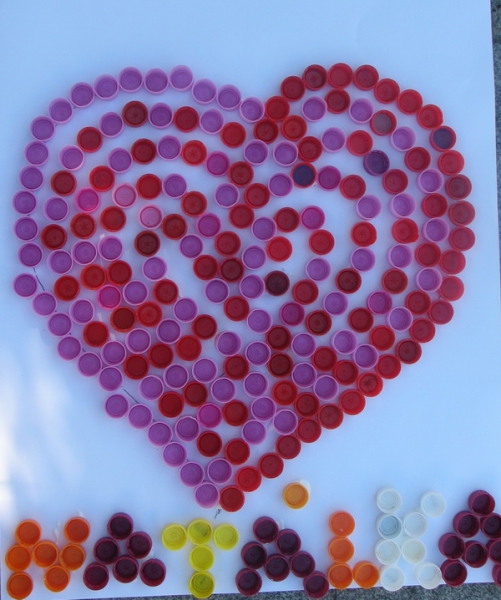 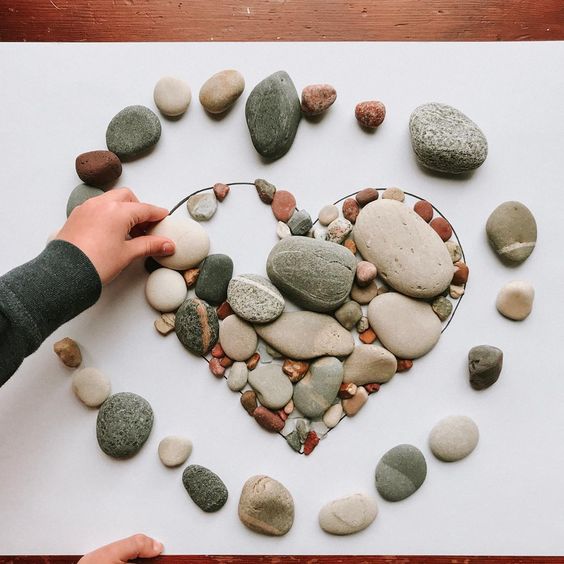 